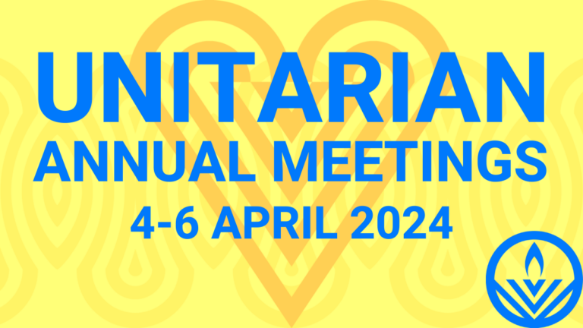 Guide for StallholdersThere is an exhibition area for delegates to visit, normally during the tea and coffee break.Those groups wishing to have stalls (or slots) need to have completed the Group Registration Booking form by the advance date stated, as we need to hire in tables, posterboards etc.Stalls will be in the designated exhibition area, and group registration entitles a stallholder to one table and one posterboard, if booked. If you wish to bring your own boards or other displays, please let us know, as we will need to allow space in the exhibition area.It is strongly recommended that stalls are staffed during the breaks, as it encourages delegates to visit them. If you book a table or posterboard for the event, please bring sufficient material to display. We will provide velcro ‘sticky-dots’ which can be used to attach posters etc to posterboards. Please do not use pins or other fixings which will damage the boards.If you wish to know more about the exhibition, please contact Andrew Mason at AMason@Unitarian.org.uk.